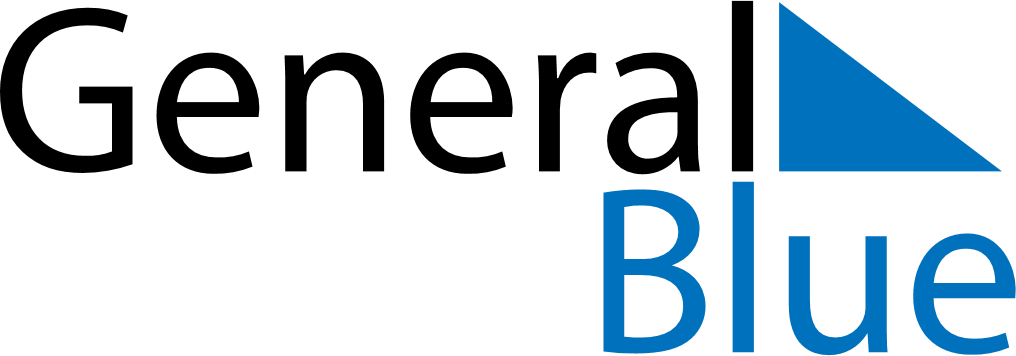 September 2029September 2029September 2029United StatesUnited StatesMONTUEWEDTHUFRISATSUN123456789Labor Day101112131415161718192021222324252627282930